Mitteninitiativets budgetförslag för Lunds kommun 2023-2025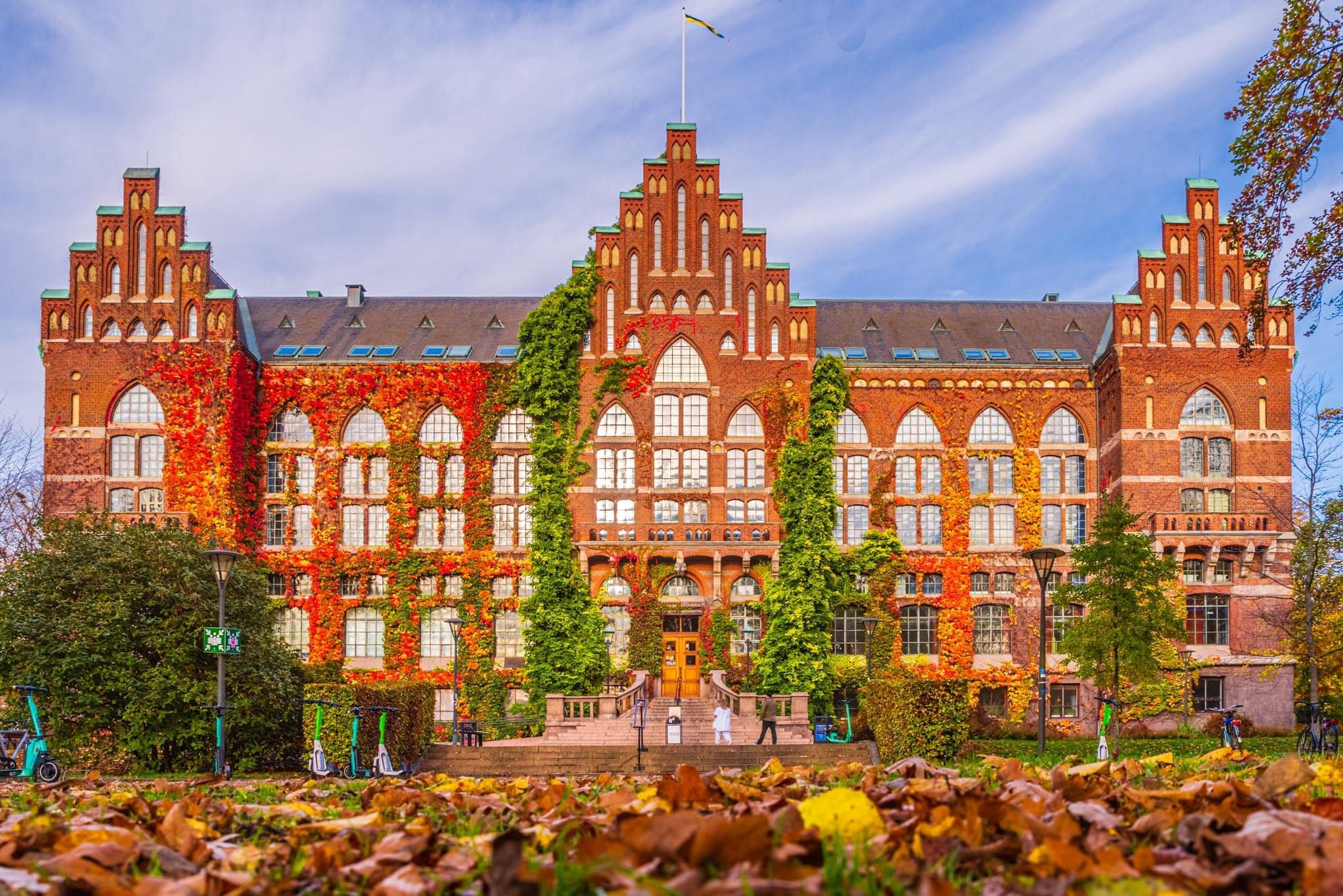 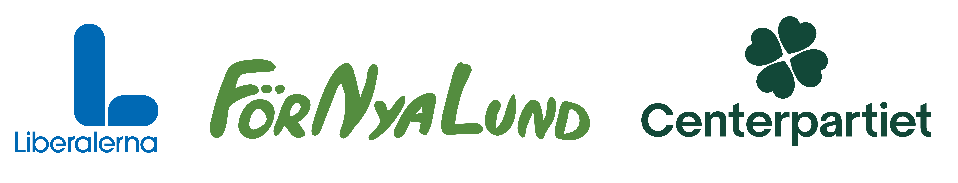 “Den som är satt i skuld är icke fri”InledningLund är på många sätt en fantastisk kommun att leva i. Här finns stor potential och starka drivkrafter att kontinuerligt förbättra och utveckla kommunen. Lund har bra skolor, möjligheter att utbilda och förkovra sig på ett av världens främsta universitet, ett rikt kulturutbud, många olika verksamheter med goda anställningsmöjligheter, närhet till naturen och en bra välfärd för både unga och äldre. Allt detta behöver dock ständigt förbättras och utvecklas för att vi även i fortsättningen ska vara stolta över vår kommun.Utmaningar kommer ständigt och skiftar över tiden. De senaste åren hade vi pandemin. Nu ser vi en begynnande lågkonjunktur, krig i vår närhet, ökande energipriser och inflation. Detta ställer högre krav på oss att göra prioriteringar inom de kommunala verksamheterna och använda våra begränsade ekonomiska resurser på ett klokt och effektivt sätt.Mitteninitiativet tar ansvar för Lunds ekonomi med ett budgetförslag som innebär både satsningar på att tillhandahålla en välfärd som Lundaborna kan förvänta sig och ansvarsfull prioritering av satsningarna för att skapa långsiktiga ekonomiska förutsättningar även för kommande generationer. Med fokus på kärnverksamhetenMitteninitiativet (Liberalerna, FörNyaLund och Centerpartiet) strävar efter att konsekvent stärka de kommunala kärnverksamheterna skola, vård och omsorg. För att lyckas med detta krävs ett fokus på effektiva arbetsmetoder och strukturer, sänkta kostnader vid upphandling av varor och tjänster, minskade lokalkostnader, optimering av planeringen av kommunens utbyggnadsområden samt goda förutsättningar för Lunds näringsliv. Vi vill även utöka de samlade servicetjänsterna för att alla våra medarbetare ska kunna arbeta på toppen av sin förmåga och med de arbetsuppgifter de är utbildade till.En långsiktigt hållbar ekonomiUnder förra mandatperioden var Mitteninitiativets partier drivande i att skapa en långsiktighet i Lunds kommuns ekonomi efter att Socialdemokraterna tidigare bedrivit en kortsiktig ekonomisk politik där framtida generationers möjligheter till bra välfärd riskerades. Vi ämnar fortsätta arbetet med en välbetänkt och klok hushållning med våra skatteintäkter och andra resurser för att uppnå en långsiktigt solid kommunal ekonomi. Målet på två procents överskott av budgeterade skatter och generella bidrag ligger fast. Vi behöver samtidigt ta hänsyn till den oroliga omvärld som just nu sätter sin prägel på de ekonomiska utsikterna. Det är för tillfällen som dessa som vi arbetat för att skapa en resultatutjämningsreserv. Med hänsyn till de försämrade förutsättningarna för kommunens ekonomi utgår överskottsmålet för 2023 och i Mitteninitiativets budgetförslag återgår vi till två procents överskott år 2025. Låneskulden ökar betydligt långsammare än i andra budgetförslag då ökad skuldbörda tynger den kommunala budgeten i form av ökade kostnader för räntor. Räntekostnaderna hade istället kunnat användas till att stärka kvaliteten i välfärden. Vi uppdrar samtidigt åt kommunstyrelsen att i samverkan med berörda nämnder föreslå smarta effektiviseringar med bibehållen eller ökad kvalitet. Effekten av detta ser vi i budgeten år 2024 och 2025. Kommunstyrelsens särskilda medel till förfogande minskar till drygt hälften av dagens belopp.Extra stöd ges till Visit Lund för genomförande av nuvarande uppdrag och för att efter behov möjliggöra icke-digital service till turister och andra besökare.Extra stöd ges även till Räddningstjänsten för att säkra och utveckla deltidsbrandkårer i byarna.Som konsekvens av att investeringsbudgeten maximalt uppgår till en miljard kronor årligen minskar även driftskostnaderna i budgeten. En miljard årligen har av verksamheten tidigare bedömts vara ett maxtak för vad den klarar av att leverera i form av årliga investeringar. En nedtrappning av stödet till Future by Lund sker till den finansiering som gällde under det förra rödgröna styret eftersom budgeten fördubblades under Lundakvintettens styre. Nu när organisationsformen för Future by Lund förändras är det även rimligt att det finns andra finansieringskällor. Arenan får fem miljoner kronor årligen i bidrag. Vi föreslår en minskning så att Arenan även kan hitta andra finansieringskällor.Vinstuttaget från LKP ska minska tillfälligt för att kompensera för lägre kostnader under pandemin. Dessutom väntar stora investeringar i ny infrastruktur. Utbildning av hög kvalitet – tillgänglig för allaMitteninitiativet vill fortsätta utveckla Lund som bildningskommun och dra nytta av de möjligheter som ges genom tillgången till högre utbildning och världsledande forskningsinstitutioner. En god utbildning är grundläggande för alla människors möjlighet att växa och utvecklas från sina egna förutsättningar. Grunden för detta läggs i en bra förskola och skola som ger våra barn en bra start i livet. Fokus ska ligga på kunskap och studiero i skolorna.Förskolan fyller en viktig funktion för ett erbjuda barn en god start i livet och kompensera för skillnader i barns uppväxtvillkor. Lunds förskolor ska ha goda förutsättningar att utföra sitt uppdrag. Vi är därför överens om att öka personaltätheten i förskolan för att möjliggöra mindre barngrupper samt värna personalens arbetsmiljö.Välutbildade, engagerade lärare med god arbetsmiljö är en förutsättning för en god undervisning. Vi vill därför genomföra ett grundskolelyft och öka lärartätheten. Lärarna ska avlastas arbetsuppgifter utanför det pedagogiska uppdraget. För detta krävs att fler yrkeskategorier, såsom lärarassistenter, ges utrymme i verksamheten. Arbetet med elever i behov av särskilt stöd behöver ges ökade resurser. Fler Lundaelever ska få möjlighet att gå i särskilda undervisningsgrupper där antalet elever är färre och lärarstödet större. Det kan handla om elever som har svårt att koncentrera sig i normalstora klasser, som är utåtagerande eller elever som behöver mer lärarstöd för att ha en chans att uppfylla kunskapskraven. Samtidigt ska skolan även ha förutsättningar att stimulera och positivt utmana studiemotiverade elever.Elevhälsan behöver fortsätta förstärkas för att möta utmaningen med ungas ökade psykiska ohälsa.Vi vill samtidigt förstärka vuxenutbildningen och utveckla arbetsmarknadsinsatser för att möta den förväntade lågkonjunkturen, inte minst riktat mot bristyrken.Tidigare effektiviseringskrav på utbildningsnämnden ska minska.Ett socialt ansvarstagandeMitteninitiativet vill utveckla och förstärka det förebyggande och uppsökande arbetet mot barn och unga. Genom tidiga insatser kan samhället undvika framtida såväl kriminalitet som psykisk och fysisk ohälsa. Redan idag finns ett väl utvecklat förebyggande arbete med bland annat gruppverksamheter för barn som bevittnat våld i hemmet, där det förekommer missbruk i hemmet, där barn lever med någon som mår psykiskt dåligt eller där barnen kommit i kläm vid svåra separationer. Detta vill partierna i Mitteninitiativet stärka ytterligare och vidareutveckla för att fler barn ska få ta del av detta stöd. Arbetet ska ske evidensbaserat och med höga ambitioner. Det drogförebyggande arbetet ska utvecklas och en satsning ske i arbetet mot suicidprevention. År 2021 tog 1505 personer sitt liv i Sverige vilket innebär fyra människoliv om dagen (källa Suicide Zero). Utöver detta gör minst 15 000 personer självmordsförsök varje år, sannolikt betydligt fler då en del inte kommer till kännedom genom vård eller på annat sätt. Varje gång är det en gång för mycket och Lund kan bli en föregångare i arbetet för att motverka självmord och självmordstankar. Skyddet för våldsutsatta via Kriscentrum ska stärkas och EOS Cares arbete med språkstöd och samhällsrådgivning för nyanlända ges medel för sin verksamhet. En ny stödform införs inom socialnämndens regi med ekonomiskt stöd till föreningar som motverkar ekonomisk utsatthet. Det kan handla om föreningar såsom Röda Korset och Lunds makalösa föräldrar för alltifrån matkassar till utflykter och aktiviteter med barn, vuxna och familjer i ekonomisk utsatthet. Dessa målgrupper drabbas extra hårt i tider av ekonomiska nedgång. Redan idag söker organisationer som bedriver socialt arbete mindre bidrag för olika slags aktiviteter (ofta i storleksordningen 5 000 kronor- 80 000 kronor), men något stödsystem för dessa saknas i kommunen idag. En extra satsning på sommarjobb för att göra fler anställningsbara, i den lågkonjunktur vi nu går in i, ska genomföras. Vi förstärker även arbetsmarknadsinsatserna i syfte att fler ska gå från bidragsberoende till egen försörjning. Det offentligas tillgängliga resurser är begränsade och försörjningsstödet eller andra offentliga stöd ska uteslutande ges till de som har rätt till det. Därför ska insatserna för att motverka bidragsfusk öka. Detta arbete inkluderar även annan typ av välfärdsbrottslighet och riktas mot såväl privatpersoner som näringsidkare. Vi uppdrar åt socialnämnden att, i samverkan med vård- och omsorgsnämnden, utreda hur upphandling av externa vårdplatser kan samordnas bättre med övriga kommuner i syfte att öka kvaliteten.Äldres möjligheter och rättigheterVi vill se en satsning mot ofrivillig ensamhet. Träffpunkterna och pensionärsföreningarna har här en viktig uppgift som sociala mötesplatser. Där det är möjligt ska det finnas måltidsservering och givetvis ska träffpunkterna kunna nås med kollektivtrafik. För att motverka digitalt utanförskap vill vi att kommunen i samverkan med föreningslivet erbjuder IT-stöd för äldre. En del äldre saknar aptit och riskerar undernäring.Vi vill därför satsa på att förebygga undernäring och hjälpa brukare med undernäring  genom att arbeta med olika måltidskoncept inom de olika verksamheterna. Vissa äldre och brukare inom LSS äter inte helt näringsrikt, därför vill vi förstärka den befintliga dietisten inom vård och omsorg med en ny heltidstjänst.Vård- och omsorgsnämndens strukturella överskott ska minska vilket möjliggör korrekt budgetering från start. Habo gård får utökade medel för att finansiera löner och utveckling av verksamheten. Trygghet för allaEn stark grundläggande välfärd och en aktiv politik för fler jobb är vårt bästa verktyg för ökad trygghet. Ingen ska behöva känna sig otrygg. Kameraövervakning och ordningsvakter stärker tryggheten, men det är det förebyggande arbetet som är grunden. Mitteninitiativet åtar sig att arbeta med både och. De förebyggande insatserna ska göras i nära samarbete med såväl myndigheter som civilsamhället.Vi vill inleda ett pilotprojekt med trygghetsvärdar i Södra Sandby och även förstärka kommunens krisberedskap för att Lund ska stå bättre rustat att möta framtida utmaningar oavsett varifrån de kommer. Det handlar exempelvis om beredskapslager, reservaggregat för el, extra vattenförsörjning, livsmedelsförsörjning och säkrare IT-system. Medborgarbudgeten, där ekonomiska resurser till lokal utveckling på landsbygden fördelas av de boende själva, ska göras permanent. Det skapar delaktighet, engagemang och ett ägarskap samtidigt som det gör hela Lunds kommun, även våra byar, mer levande och attraktiva. Goda förutsättningar för näringslivetDet ska vara lätt att driva företag i Lund. Näringslivsenheten ska erbjuda ”en väg in” till kommunen till företag som vill etablera sig i Lund.Kommunens tillstånds- och tillsynsverksamhet ska fortsatt vara självfinansierade, men ska präglas av en tillåtande attityd och en enkel ansökningsprocess. Alla verksamheter ska kunna få tillstånd på likvärdiga villkor.Vi vill utreda vilka befintliga verksamhetsområden som kan förtätas och hur detta ska ske, i syfte att ge fler företag möjlighet att etablera sig och växa utan att ta stora nya markytor i anspråk.International Citizen Hub ges extra resurser till att, i samverkan med det lokala näringslivet, utveckla verksamheten med talangrekrytering och spetskompetens till Lund. Vi ger även ett uppdrag till kommunstyrelsen att utveckla ett mer effektivt stöd till nyföretagande.En kommun som är ledande inom miljö- och klimatfrågorMitteninitiativet har höga ambitioner inom klimatområdet. Lunds klimatarbete behöver utvecklas och inriktas på att åstadkomma reella klimatvinster. Ett hållbart byggande måste baseras på en livscykelanalys där såväl utsläpp under byggtiden som klimatpåverkan under husets livslängd beaktas. Vid kommunala markanvisningar bör kommunen därför ställa krav på att byggaktören bygger klimatsmart och att husen är energieffektiva. Samtidigt bör solpaneler sättas på kommunala hustak och kommunen stimulera privata byggaktörer och fastighetsägare att göra detsamma där det är lämpligt.Cykeln har som färdmedel många fördelar – det är fossilfritt, hälsofrämjande och yteffektivt. Förutsättningarna för cykling ska därför utvecklas. Cykelvägarna måste byggas ut, rätas ut, sammanlänkas och bli säkrare. På så vis blir det lättare att cykla både i och mellan tätorterna.Laddinfrastrukturen för elbilar behöver byggas ut i såväl kommunens parkeringshus och vid offentliga inrättningar som skolor samt längs gator med boendeparkering.Parker och gröna stråk är stadens lungor och viktiga platser för Lundabornas rekreation och återhämtning. Därför ska förtätning av bebyggelsen främst ske på redan hårdgjorda ytor.Krisen i vår omvärld har visat på vikten av att vara självförsörjande i än större utsträckning än vi är idag. Vi vill genomföra en satsning på närodlad mat, som säkrar att vi kan behålla lokal livsmedelsproduktion, och skjuter till medel till Lunds klimatpaket.Kultur, fritid och hälsaIdrottsrörelsen ges ökat stöd i sitt hälsofrämjande arbete och lovverksamheten för barn och unga ska utökas. Resurserna ska skjutas till för underhåll av befintliga fotbollsplaner och idrottsytor.Mitteninitiativet vill samtidigt uppdra åt kultur- och fritidsnämnden att utreda hur föreningsstödet kan anpassas så att stöd utgår endast då deltagare är hemmahörande i Lunds kommun.I nya och förtätade bostadsområden ska lekplatser, idrotts- och fritidsanläggningar vara en del av planeringen och i hela kommunen ska tillgången till idrotts- och fritidsanläggningar vara god. Kommunen ska aktivt söka partnerskap med idéburna organisationer som bidrar till att minska psykisk ohälsa, öka fysisk aktivitet och minskar ensamhet. Hemgården, som är en viktig föreningsdriven mötesplats och kulturhus för alla åldrar, ges ökat stöd. De senaste åren har pandemin slagit mot verksamheten och ekonomin. Hemgårdens café och catering, som bygger på att leverera fika till fysiska möten, drabbades hårt. Samtidigt fick mötesplatsen färre fonder beviljade i den hårda konkurrens som uppstod.Fler mötesplatser för unga ska öppnas, med fokus på där behoven är som störst.Musikchecken ska byggas ut i snabbare takt till fler åldersgrupper. Festivaler, såsom en litteraturfestival, och andra återkommande arrangemang behövs i en kulturstad. Kommunen ska stödja idéer som gör Lund attraktivt.Vi vill även utreda möjligheten att införa en kulturcheck för alla barn som vill gå på kulturskolans andra utbildningar, inom till exempel dans, teater och bild.Mitteninitiativet vill samtidigt göra en satsning på att öka Lundabornas fysiska aktivitet. Vi vet att detta har en positiv påverkan på såväl den fysiska som psykiska hälsan och är en avgörande insats för att minska det framtida vårdbehovet. Detta ska göras inom ramen för satsningen Aktiva Lund och ske kommunövergripande.Aktiva Lund är samlingsnamnet för nya initiativ att främja motion, träning och annan fysisk aktivitet bland Lundaborna för bättre livskvalitet och välbefinnande. Ur ett folkhälsoperspektiv riktar sig initiativen främst, men inte enbart, till seniorer, barn och unga samt personer med funktionsvariationer. Lunds kommun tar dessa initiativ i samverkan med föreningar, företag, institutioner och enskilda. Kommunstyrelsen samordnar Aktiva Lund så att de resurserna används effektivt av nämnderna för kultur och fritid, teknik, barn och skola samt vård och omsorg.Tidigare effektiviseringskrav på kultur- och fritidsnämnden ska minska.Stadsbyggnad och trafikVi vill förkorta och förbättra bygglovsprocessen genom att bland annat digitalisera ansökningsförfarandet. Det ska vara enkelt att få all nödvändig information, göra rätt  och att på kort tid få besked på sin ansökan.Avgifter för uteserveringar slopas helt i syfte att få stadskärnan, stadsdelscentrum och bykärnor mer attraktiva och levande.I Lund ska det finnas aktuella bevarandeplaner som stöd för skyddet av kulturmiljöerna. Lundaborna ska också kunna rådfråga byggnadsantikvarisk expertis.Mitteninitiatvet gör därför en satsning på att utöka byggnadsantikvarie och stadsantikvarie till heltid. Vi gör en satsning på trädplantering för att öka tillgången till grönska för Lundaborna. Fler träd i staden hjälper också till att hantera såväl extremvärme som risken för översvämning. Vägunderhållet för såväl bilvägar som gång- och cykelvägar ska förbättras avsevärt. Vi vill även förbättra tillgängligheten till kollektivtrafik mellan Lunds stad och de kringliggande tätorterna, i detta skede genom tillköp av busstrafik mellan Lund och Genarp. Det leder till fler avgångar med buss till och från Genarp. Efter en provperiod på ca två år utvärderas insatsen och målsättningen är att Skånetrafiken tar över ansvaret för den ökade turtätheten. Fler trafiksäkerhetsåtgärder ska genomföras i de östra tätorterna och byten av belysning till LED ska påskyndas för ökad energieffektivisering och ökad trygghet.Tekniska nämnden ges i uppdrag att arbeta med förtätning av befintlig verksamhetsmark, att öka tillgängligheten till Höjeådalen för personer med funktionsvariation samt att halvera inköpen från markentreprenad i syfte att främja fri företagsamhet och konkurrens. Tidigare effektiviseringskrav på tekniska nämnden och byggnadsnämnden ska minska.Sammanställning av uppdragFinansförvaltningUppdra åt kommunstyrelsen, att i samverkan med berörda nämnder, föreslå smarta effektiviseringar med bibehållen eller ökad kvalitet,KommunstyrelseUppdra åt kommunstyrelsen att föreslå ett mer effektivt stöd till nyföretagande och ökat entreprenörskap,SocialnämndenUppdra åt socialnämnden att, i samverkan med vård- och omsorgsnämnden, utreda hur upphandling av externa vårdplatser kan samordnas bättre med övriga kommuner i syfte att öka kvaliteten,Tekniska nämndenUppdra åt tekniska nämnden att intensifiera arbetet med förtätning av befintlig verksamhetsmark,Uppdra åt tekniska nämnden att öka tillgänglighet till Höjeådalen för personer med funktionsvariation,Tekniska nämnden infrastrukturUppdra åt tekniska nämnden att föreslå en halvering av interna inköp från markentreprenad i syfte att öka konkurrensen,Kultur- och fritidsnämndenUppdra åt kultur- och fritidsnämnden att utreda hur föreningsstödet kan anpassas så att stöd utgår endast då deltagare är hemmahörande i Lunds kommun,Uppdra åt kultur- och fritidsnämnden att utreda hur en kulturcheck kan införas i syfte att utvidga musikchecken till drama, dans, teater, skrivande och bild.Mål- och fokusområdenEn hållbar kommunHållbarhet är grunden i Lunds kommuns verksamhet. Ekologisk, social och ekonomisk hållbarhet går hand i hand. Lund ska vara en ledande kunskapskommun och har unikt goda förutsättningar. Det är förutsättningar som förpliktigar. Genom att ta vara på våra styrkor ännu bättre kan vår kommun fortsätta utvecklas till Sveriges bästa plats att leva, bo och verka på. Lund måste möta det faktum att det råder globalt klimatnödläge samtidigt som vi står inför en lågkonjunktur med hotande arbetslöshet. Kommunens svar på dessa utmaningar måste vara att satsa på sociala insatser, utveckla välfärden och investera och vidta åtgärder för att minska utsläppen.Lunds kommun ska vara en organisation och plats som är både ekologiskt, socialt och ekonomiskt hållbar för både dagens och morgondagens lundabor.Fokusområde: En grön och hälsosam kommunLunds kommun ska vara en föregångskommun i arbetet för minskade utsläpp, bättre miljö och en hållbar utveckling. Dessa frågor är avgörande för vår gemensamma framtid och måste prägla hela den kommunala verksamheten. Detta arbete ska gå hand i hand med folkhälsoarbetet och bidra till en mer hälsosam kommun. Lunds kommun ska stimulera lundabor i alla åldrar till mer motion, träning och andra fysiska aktiviteter i syfte att förbättra såväl den fysiska som psykiska hälsan.Mål:I Lunds kommun ska takten i klimatomställningen radikalt öka 2023-2025 så att trenden leder mot att koldioxidbudgeten hålls och att målen i LundaEko III uppfylls. Biltrafiken ska minska och utsläppen från byggsektorn ska halveras.I Lunds kommun ska den biologiska mångfalden värnas och öka. Stadsmiljön ska anpassas till ett förändrat klimat på ett sätt som även gynnar den biologiska mångfalden.Lundabornas fysiska och psykiska hälsa ska förbättras.Fokusområde: Det fantasifulla och initiativrika LundVi bor och verkar i en dynamisk gränsregion med skånsk och europeisk identitet. Vitala resurser för kulturen finns redan i kommunen. Med sina författare och förlag, bildkonstnärer och gallerier, skådespelare och scener, musiker och studios, är Lund en mycket attraktiv plats, rik på evenemang, upplevelser och äventyr. Det gynnar Lundabor i alla åldrar och inspirerar fler personer att engagera sig i en kör, spela ett instrument eller starta en humorgrupp. Lund behöver fler musikscener, replokaler och kulturella aktivitetsytor. Kommunen kan göra mycket för att uppmuntra barn och unga att ta chansen att prova på nya, kanske oväntade möjligheter. Lunds kulturella arv och konstnärliga tillgångar behöver hela tiden förnyas och utvecklas. Kommunen ska vara en plats där det finns många olika mötesplatser och ett aktivt uteliv bejakas, oavsett tid på dygnet.Mål:Lunds kommun ska vara en framstående musikkommun som främjar såväl lokala, nationella som internationella aktörer. Musiken ska ges utrymme att växa och ha ändamålsenliga lokaler.Lunds kommun ska bli ett starkt centrum för skapande konst. Lunds kommun ska underlätta för kulturens entreprenörer och de kreativa näringarna. Alla barn och unga i Lunds kommun ska ha en jämlik tillgång till kultur.Fokusområde: Utbildning, entreprenörskap och internationell samverkanKunskap bryter barriärer, öppnar nya vägar och stärker den enskildes förmåga att fatta egna självständiga beslut. Vi vill att alla barn, oavsett bakgrund, ska kunna utvecklas i kommunens skolor. Därför vill vi höja lärarnas status, stärka elevhälsan, att kunskap ska vara i fokus och att det ska råda trygghet, ordning och reda i våra skolor. Lund ska ta tillvara på den potential som ges genom närheten till såväl högre utbildning som forsknings- och innovationsmiljöer i världsklass.Lunds kommun ska vara en ledande näringslivskommun. Kommunen ska arbeta aktivt för att företag ska expandera eller etablera sig i Lund och för att existerande företag ges goda villkor att bedriva verksamhet och erbjuda arbetstillfällen.Lunds kommuns internationella samarbete ska samtidigt intensifieras genom att ta tillvara den potential som finns i form av människor, institutioner, företag och organisationer som finns i vår kommun från hela världen. Lund ska vara en ledande regional aktör i Öresundsregionen.Mål:Barn och unga ska nå skolans mål och få det stöd de behöver för att utveckla sin fulla potential.I Lunds kommun ska en större andel av befolkningen arbeta eller studera.Lunds näringsliv ska präglas av hållbar tillväxt och fler nyetableringar samtidigt som Lund ska vara en regional och global motor för forsknings- och innovationsdrivet näringsliv.Lunds kommuns internationella samarbeten ska intensifieras.Fokusområde: Hela Lund ska leva och utvecklasHela Lunds kommun ska leva, med utveckling av både landsbygd och stad. En blandad och levande bebyggelse med en variation av verksamheter, bostäder och grönytor i alla kommundelar. I de fall där behovet av fler bostäder ställs emot behovet av att värna åkermark eller grönområden vill vi bygga på höjden. I Lund ska det även fortsättningsvis vara nära till det mesta och servicen tillgänglig - oavsett var i kommunen du bor. Företagande och kommunala verksamheter i de östra tätorterna måste ha tillgång till arbetskraft, därför behövs en god kollektivtrafik både till och från hela kommunen. Lund ska också vara en plats för hela befolkningen, oavsett ålder, ursprung eller livssituation. Mål:Ökad variation i bostadsbyggandet och fler arbetsplatser ska möjliggöras i tätorterna utanför staden.Välfärd och samhällsservice ska vara likvärdig i hela kommunen.Lundabor och civilsamhälle ska ges utökade möjligheter att kunna påverka och vara delaktiga i beslut och utföra verksamhet.Fokusområde: Trygghet och frihetLunds kommun är en fantastisk plats att bo på. Lundaborna upplever staden och tätorterna som trygga miljöer, men mer arbete återstår för att människor i alla åldrar ska kunna röra sig som de vill dygnet runt. Stadsplaneringen ska uppmuntra till liv och rörelse samtidigt som sensorstyrd belysning och öppna ytor minskar behovet av extra trygghetsskapande åtgärder. Där andra trygghetsskapande åtgärder inte är möjliga kan kameror och ordningsvakter fungera som komplement. Vi ska fortsätta utveckla en attraktiv kommun för att fler ska trivas och känna sig hemma här. Kommunens verksamheter ska vara trygga och säkra platser.Mål:Lunds kommun ska vara en trygg och säker plats för alla invånare.Lunds kommuns verksamheter ska vara tillgängliga, serviceinriktade och välkomnande för alla lundabor, oavsett ålder, kön, könsöverskridande identitet, sexuell läggning, religiös tillhörighet, etnicitet eller funktionsnedsättning.Lunds kommun ska snabbt kunna bemöta kriser som påverkar invånarna, exempelvis gällande mat-, el- och vattenförsörjning.Fokusområde: Framtidens välfärdLunds kommuns ekonomi ska vara långsiktigt hållbar för att säkra framtida generationers möjligheter till en god välfärd. Kvaliteten och servicen i välfärden ska öka. En ökad skuldsättning minskar möjligheten att erbjuda kommunal service av högsta kvalitet i framtiden. Välfärdens långsiktiga finansiering tryggas därför genom överskott och ett lågt risktagande. Kostnadsutvecklingen ska som helhet vara lägre än intäktsutvecklingen. Arbetsmetoder och organisation behöver kontinuerligt utvärderas och optimeras för att kapacitet och resurser ska frigöras till gagn för lundaborna. De digitala möjligheterna ska tas till vara och användas för att utveckla arbetssätt och kompensera för omvärldsfaktorer.Mål:Lunds kommun ska ha en ekonomi i enlighet med riktlinjerna för god ekonomisk hushållning.Arbetsmetoder och organisation ska ständigt förbättras för att ge största möjliga välfärd och service åt lundaborna.Lunds kommun ska erbjuda service av hög kvalitet och nöjdheten bland lundabor och brukare ska öka.Lunds kommun ska vara en god arbetsgivare som präglas av tillit och ger medarbetarna utrymme för utveckling av verksamheterna.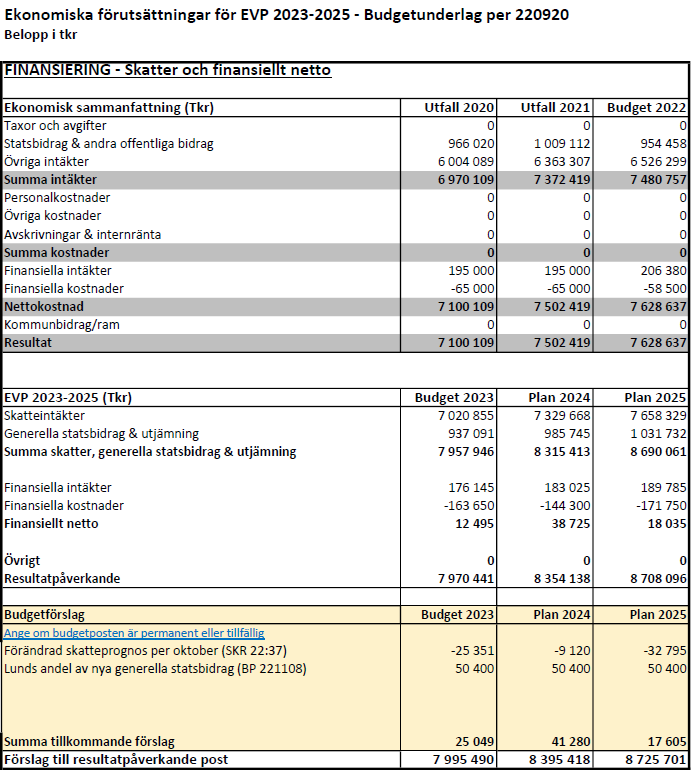 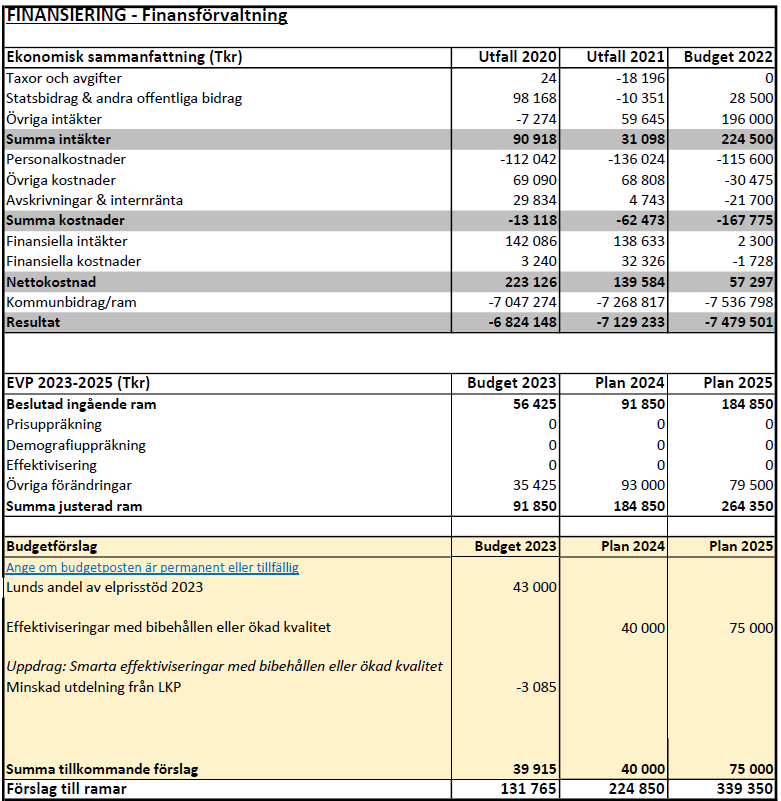 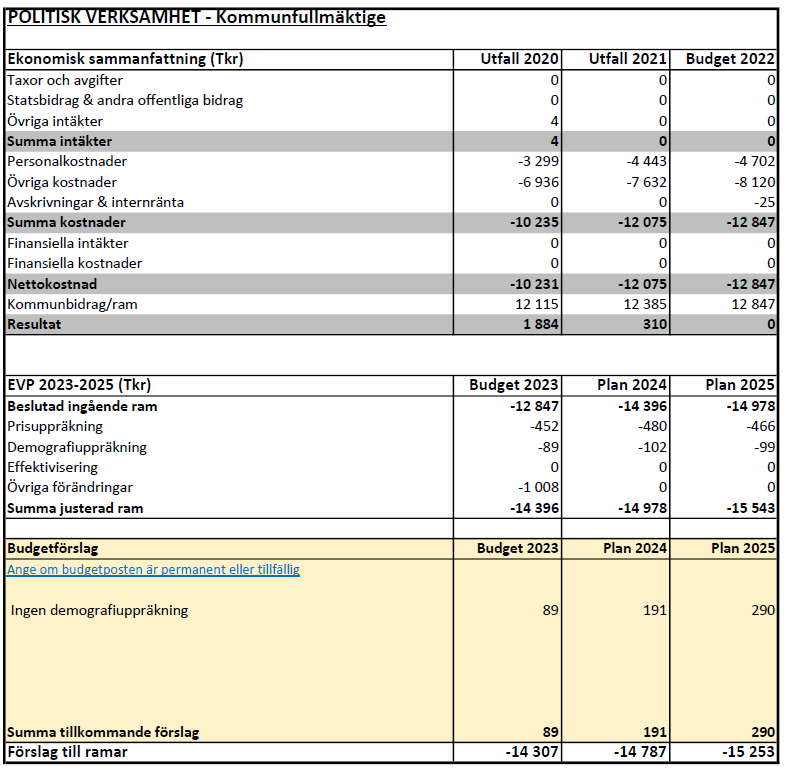 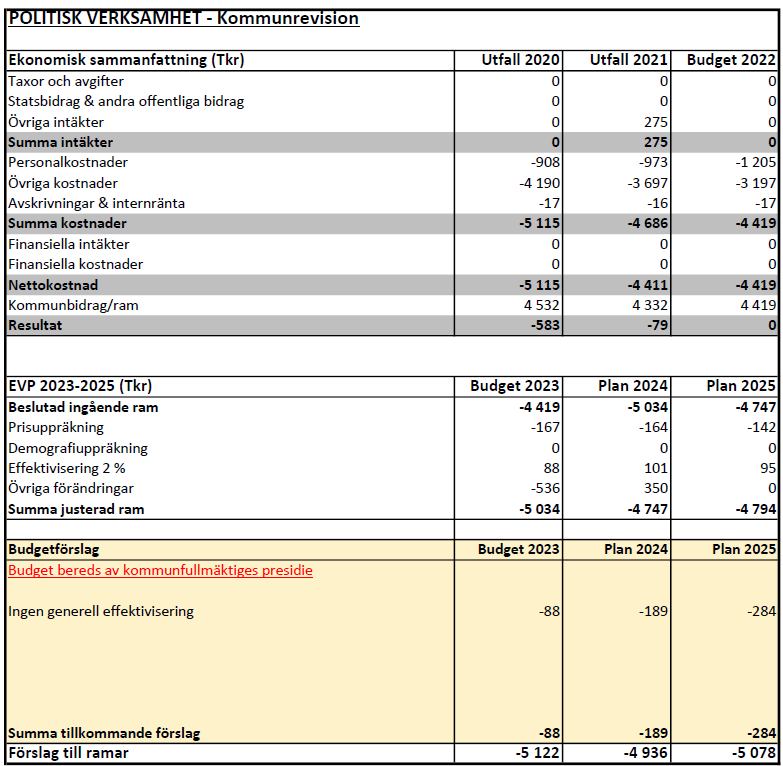 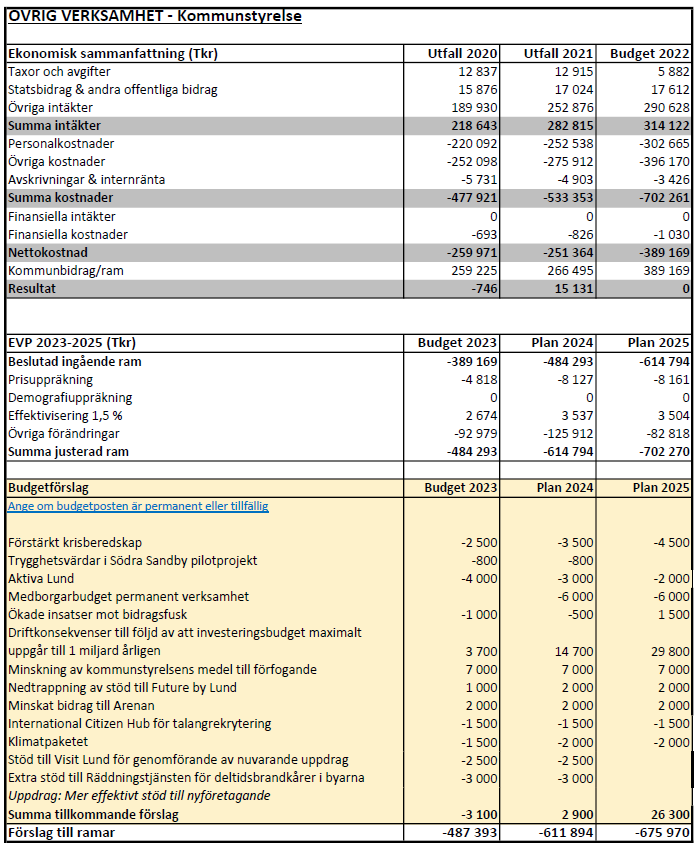 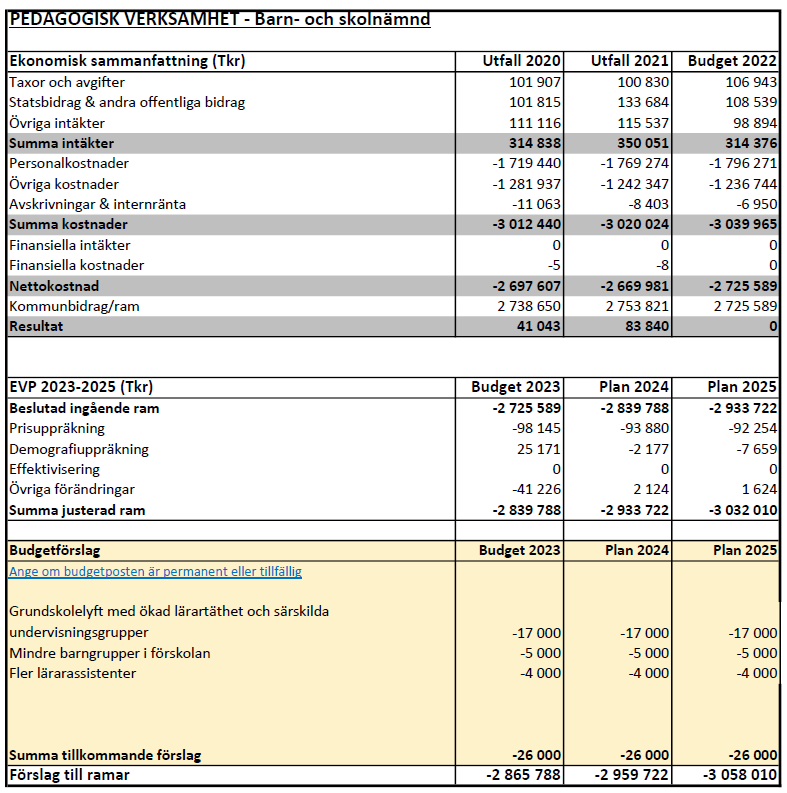 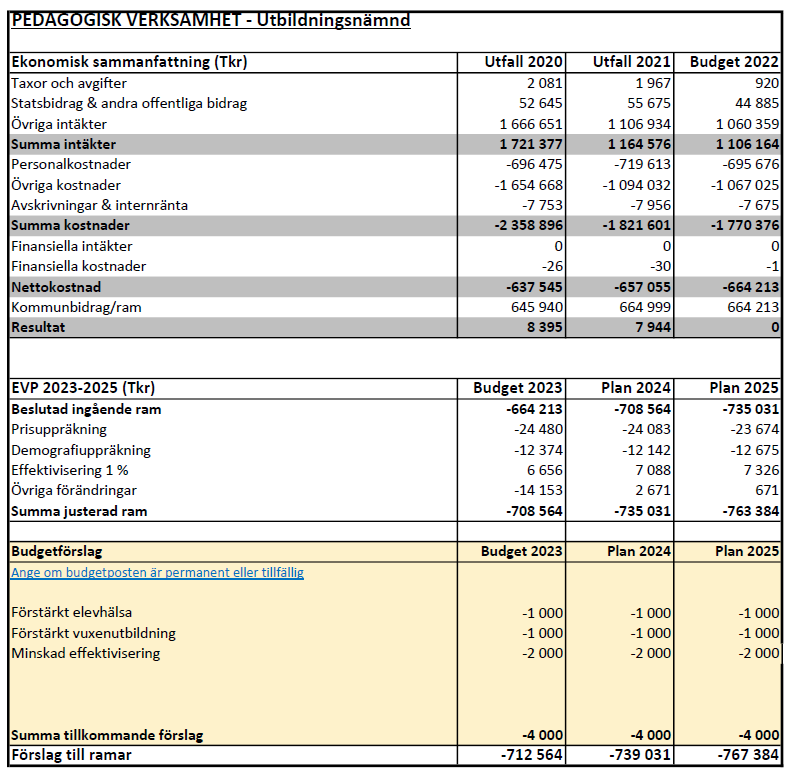 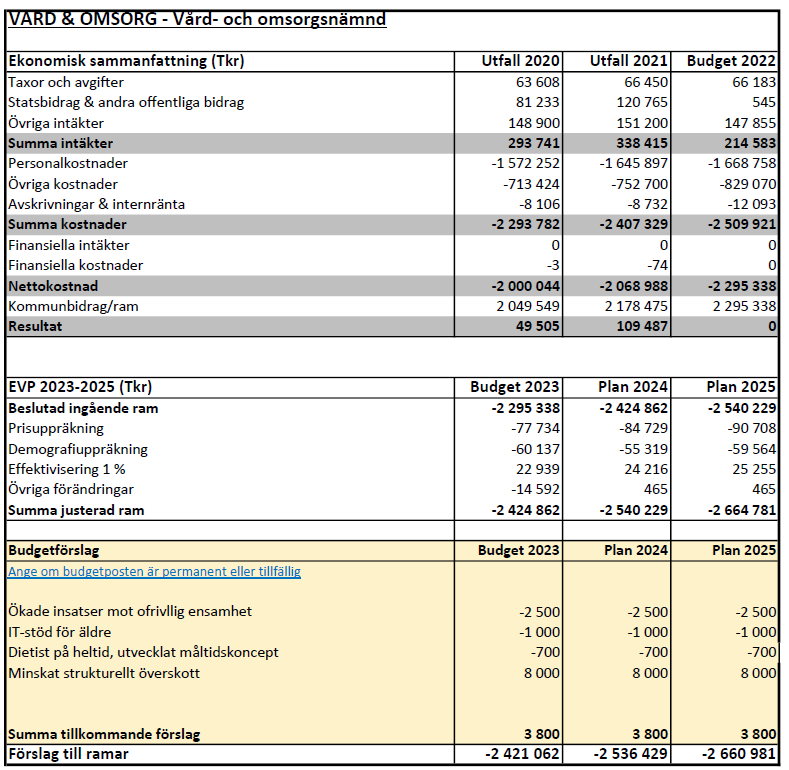 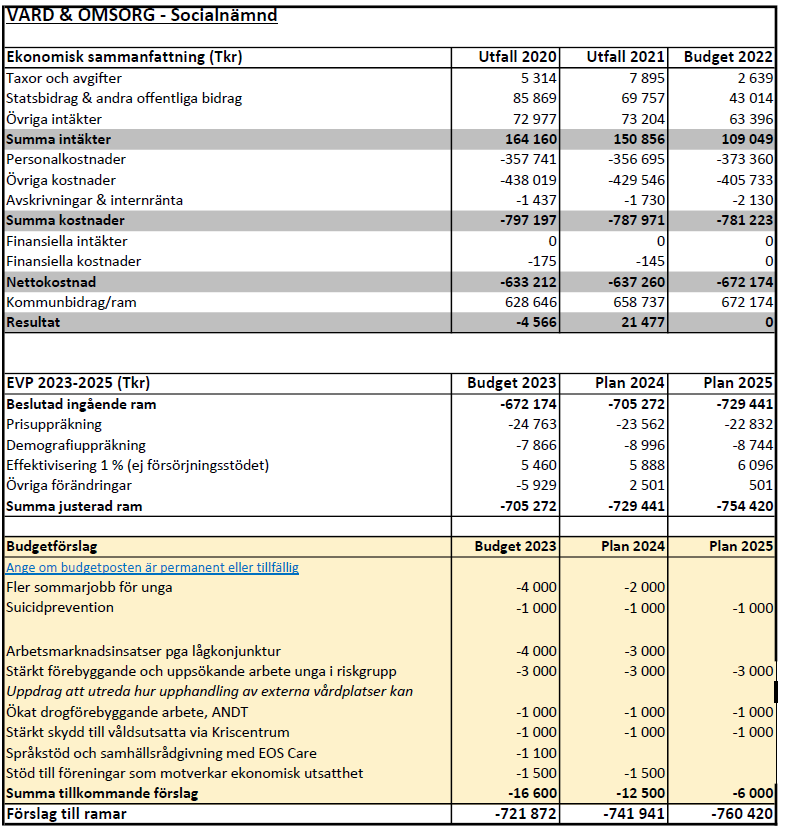 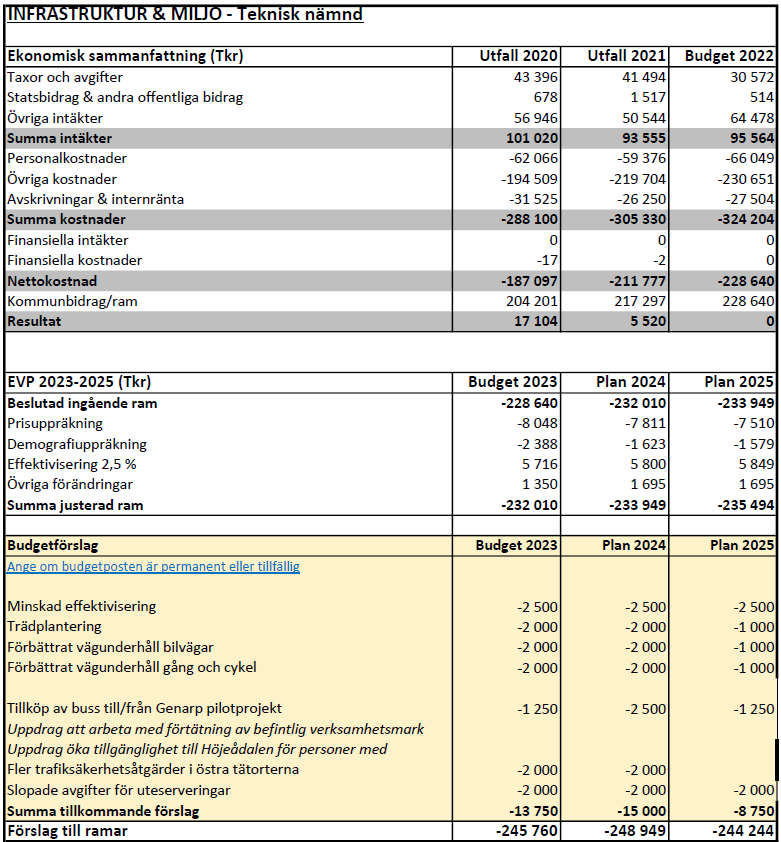 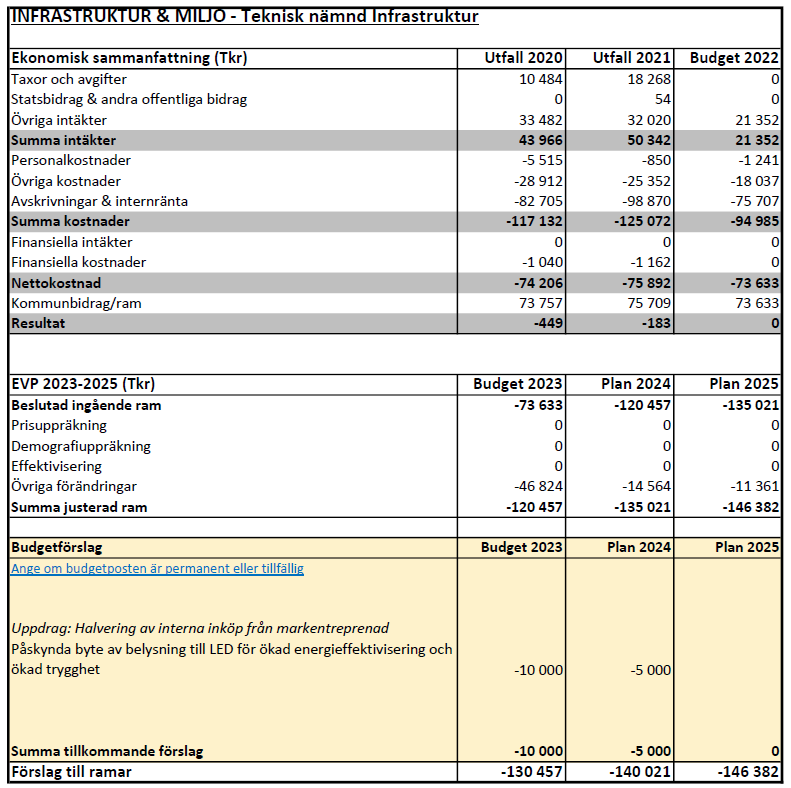 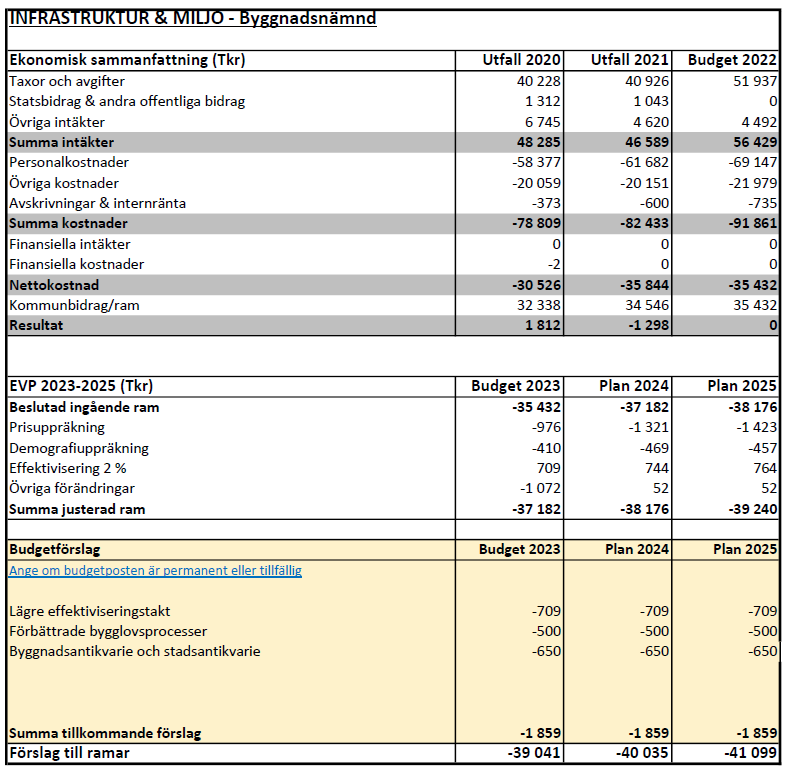 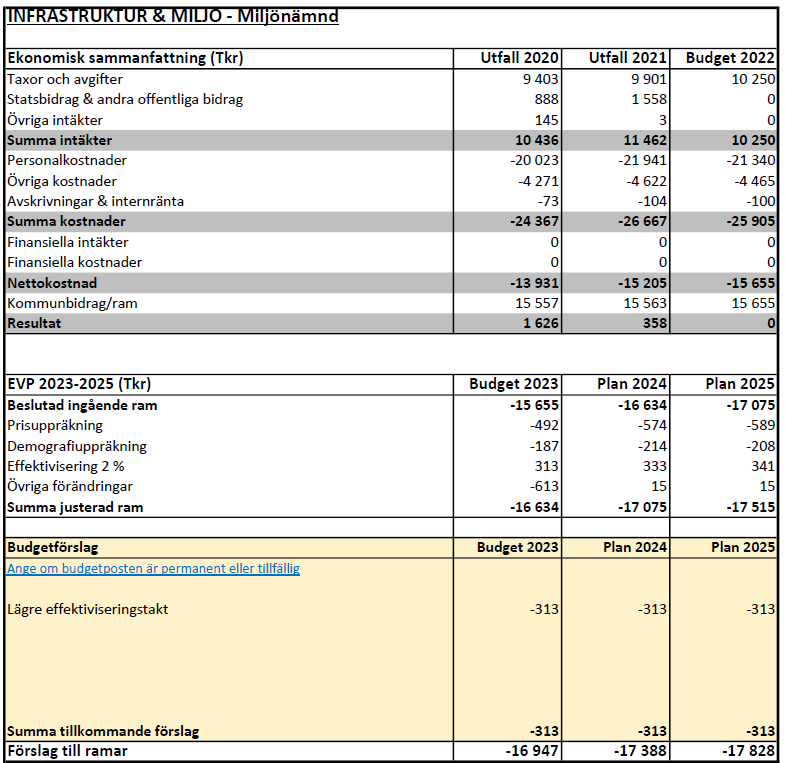 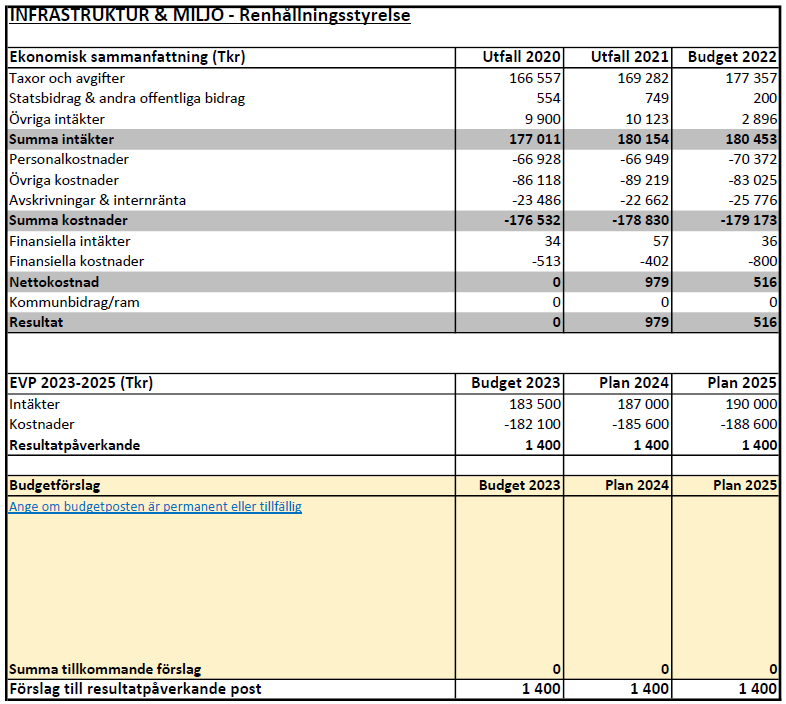 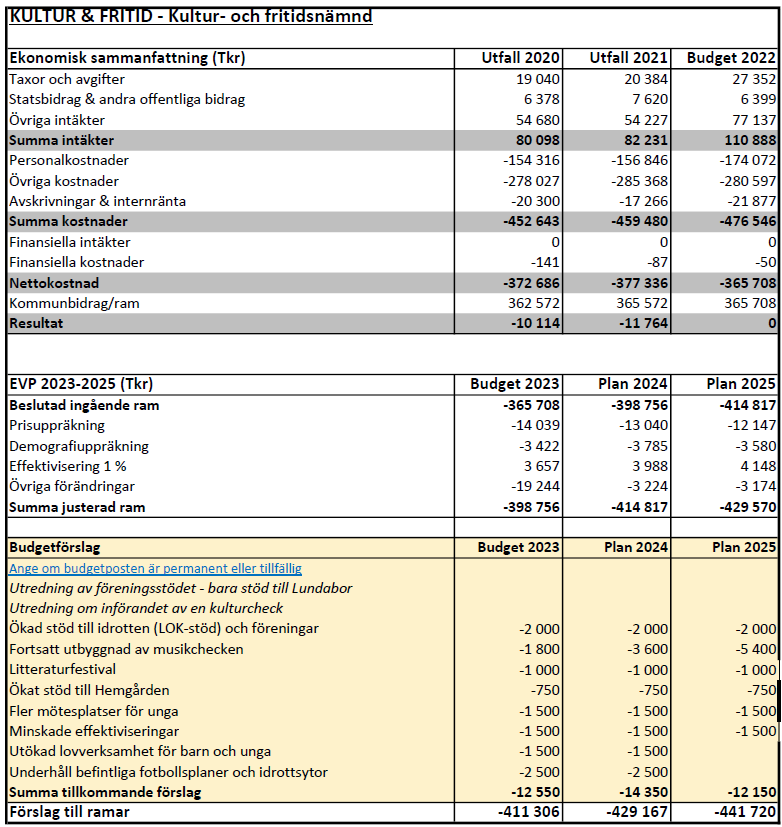 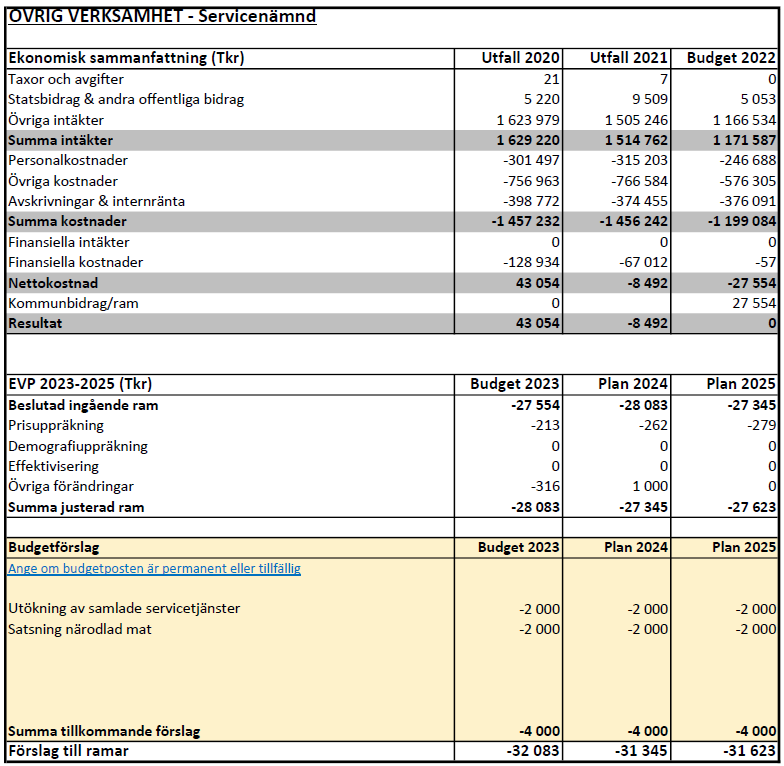 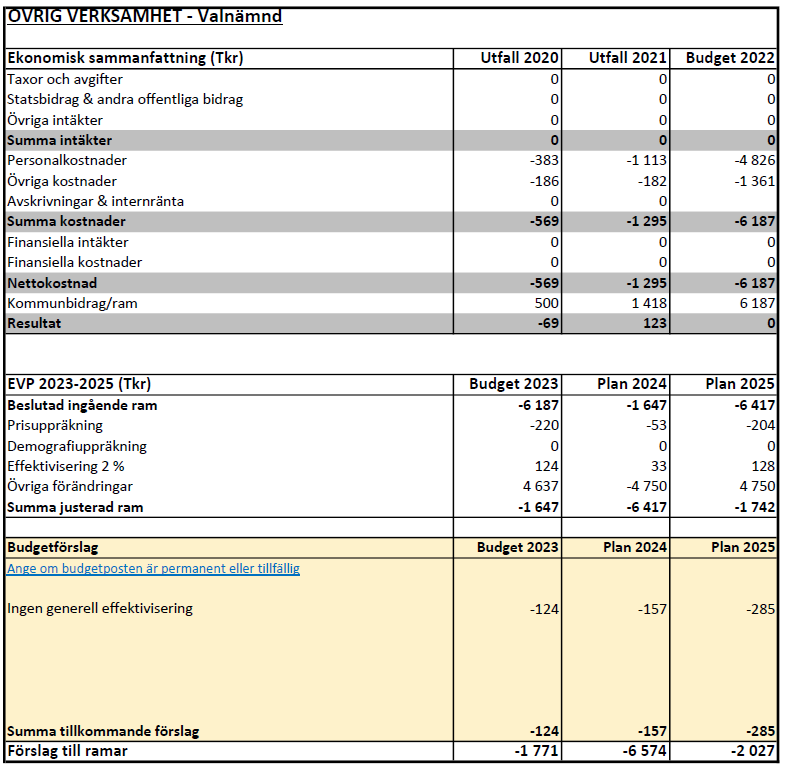 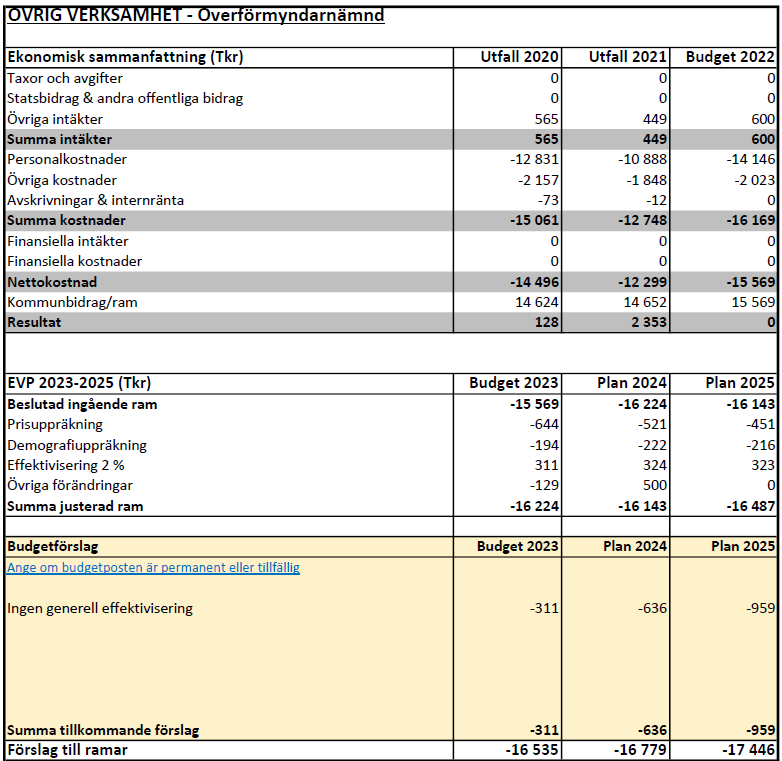 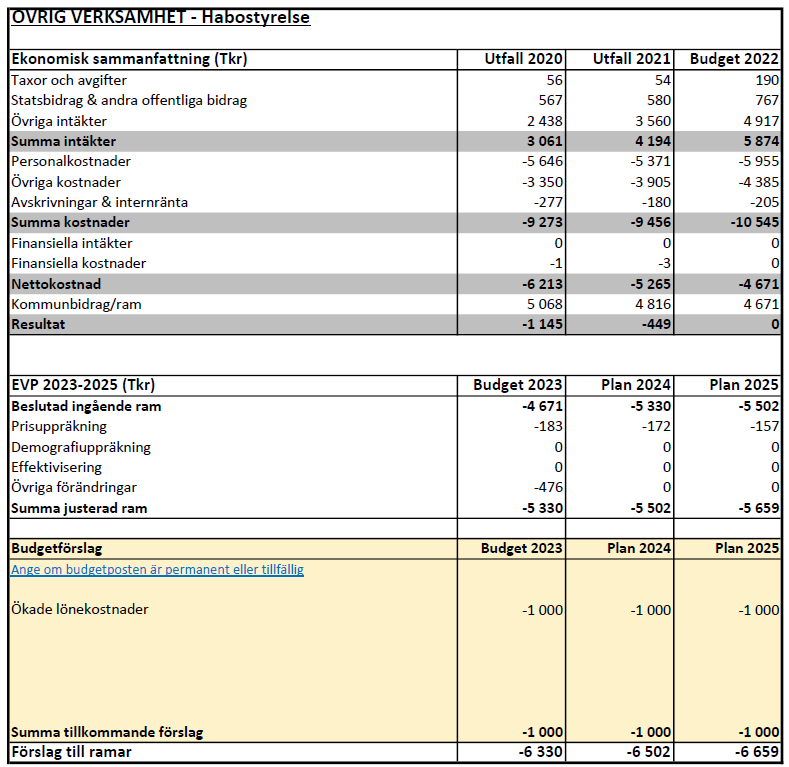 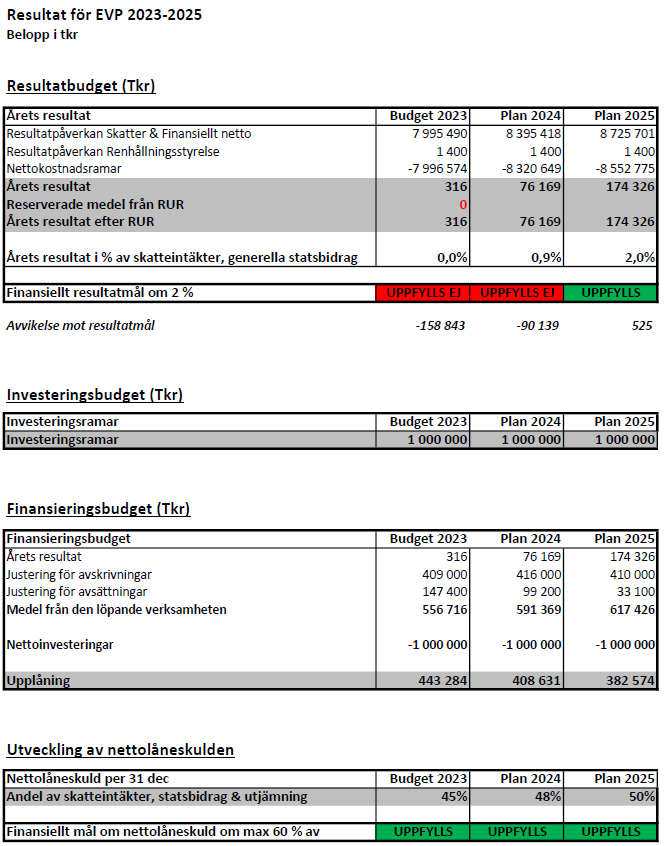 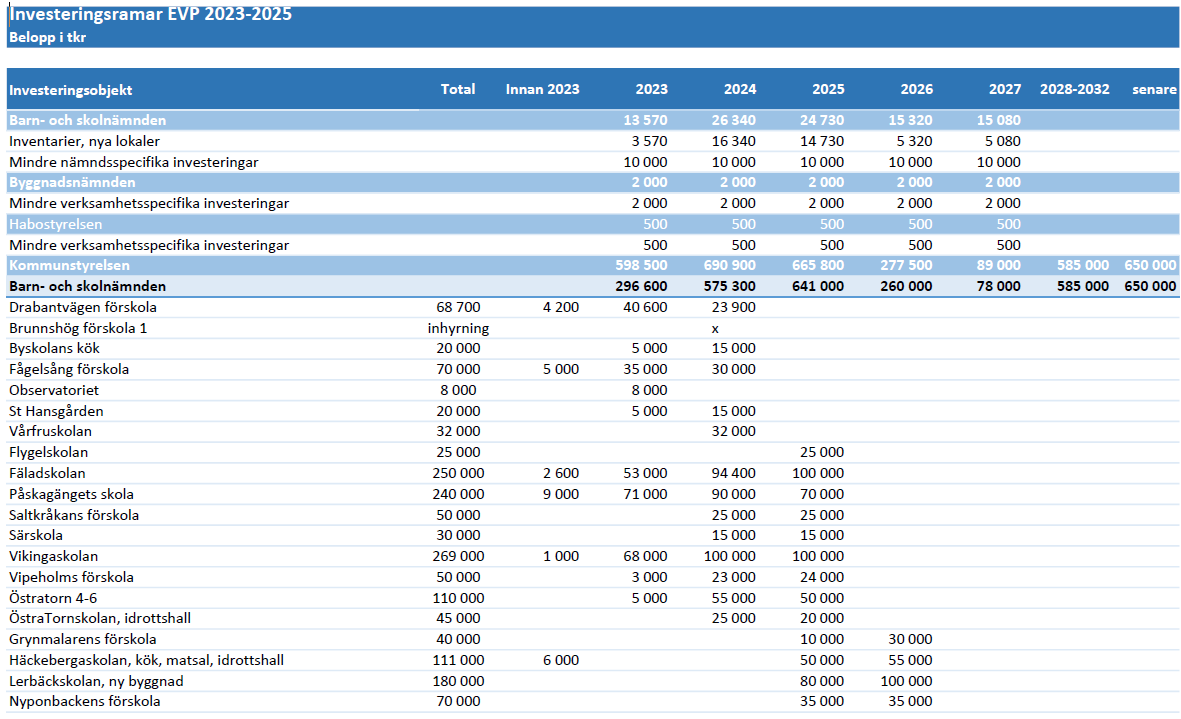 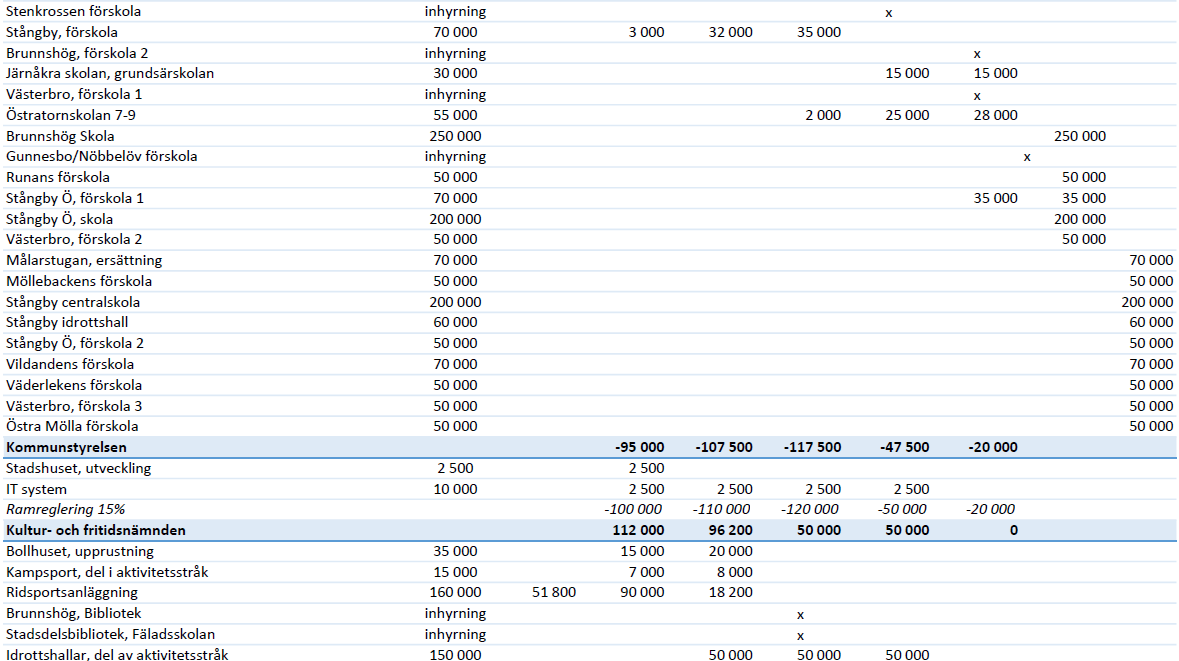 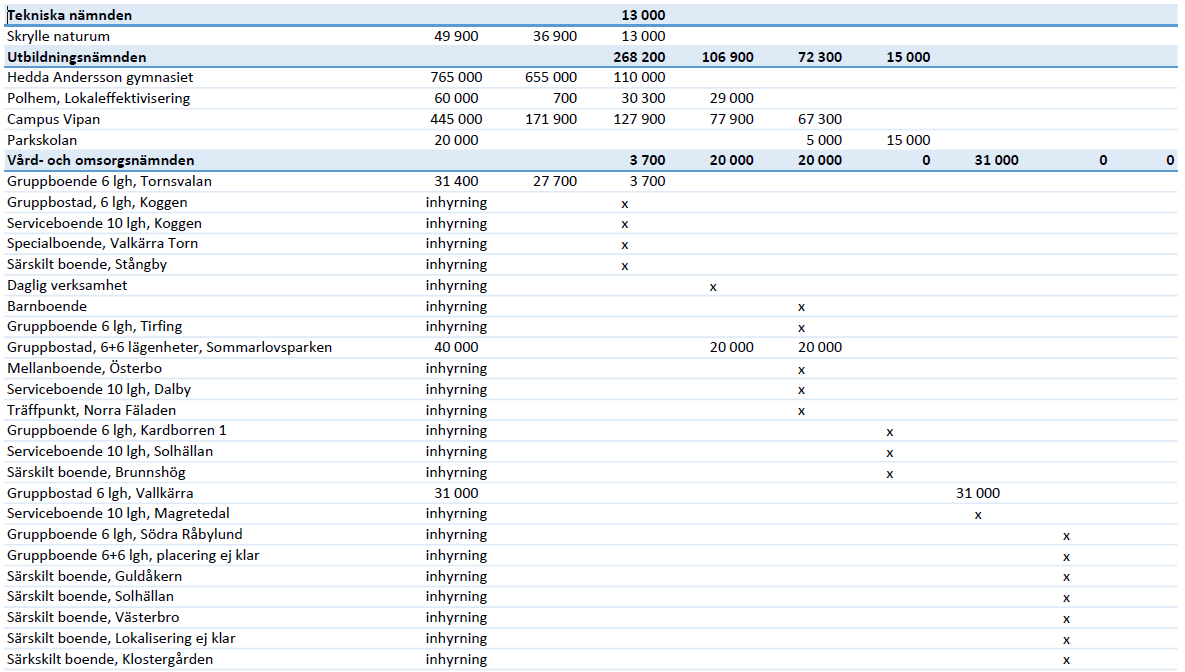 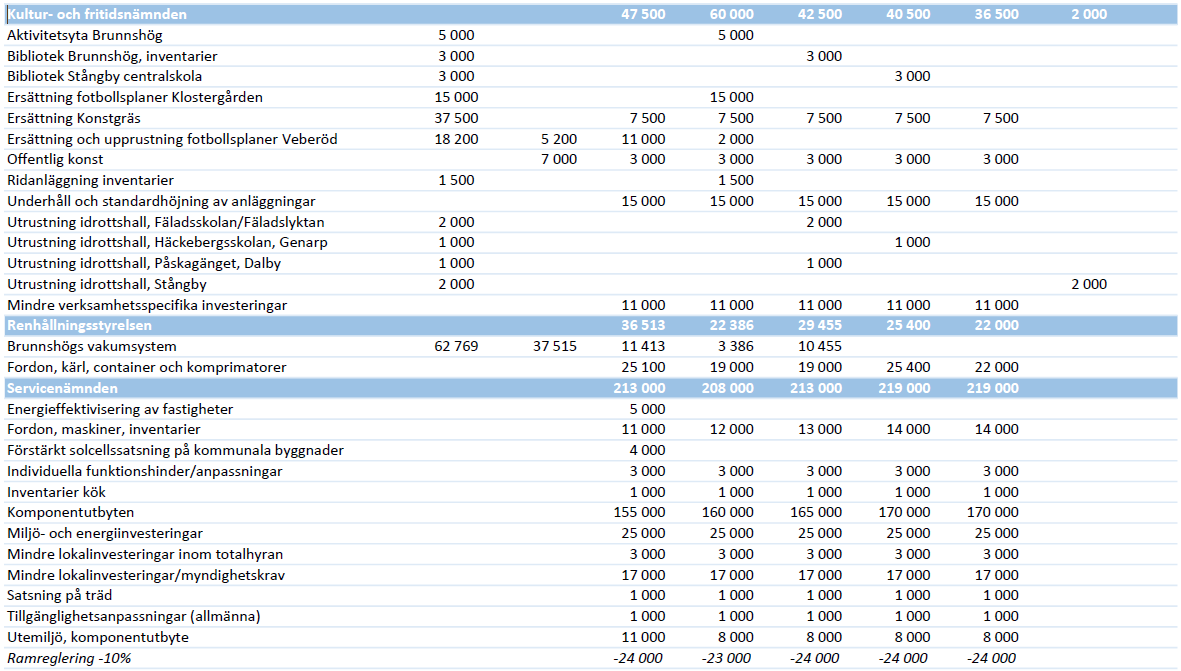 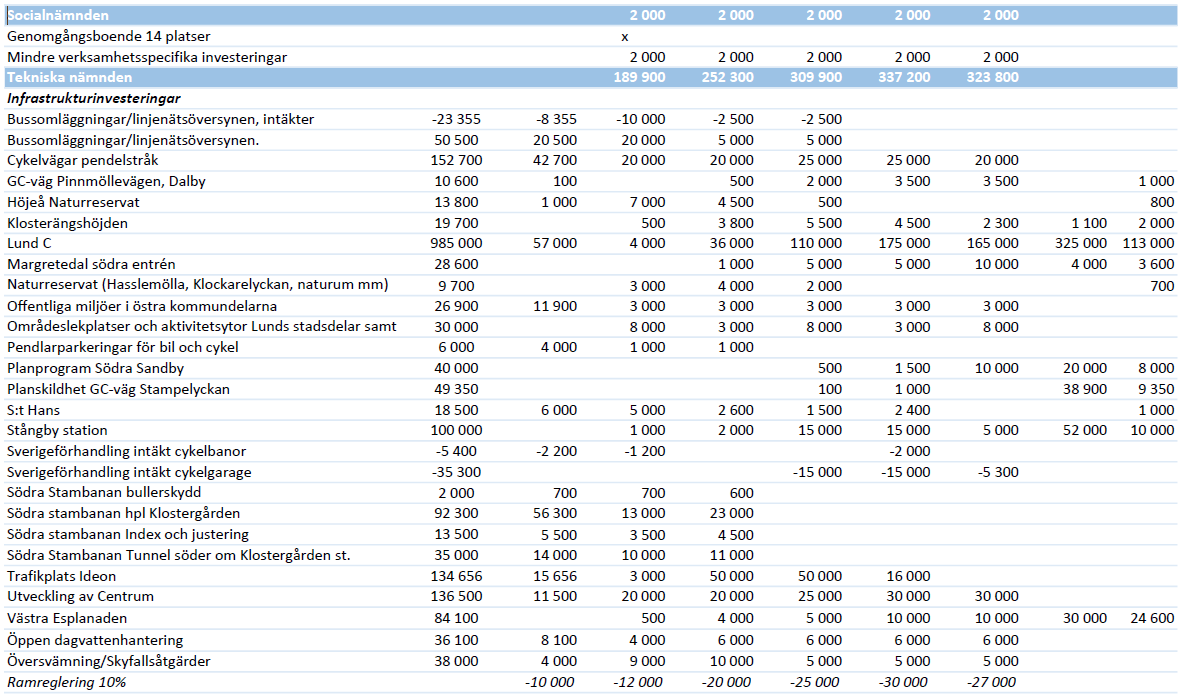 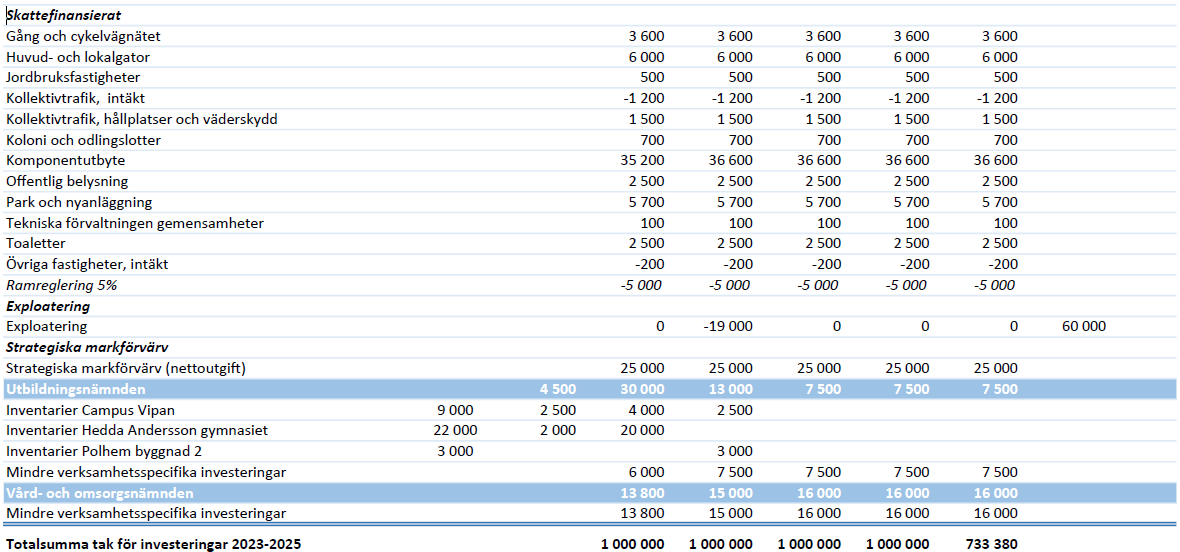 